Załącznik nr 1 do umowy nr -W/UMWM-UU/UM/OR/        /2024 z dnia ……………………………….Szczegółowy opis przedmiotu zamówienia1. Wykonanie i dostarczenie pod wskazany adres 31 szt. szklanych statuetek (wzór w załączeniu – zdjęcie nr 3)2. Wykonanie i dostarczenie pod wskazany adres 31 szt. tabliczek imiennych z dedykacją (wzór w załączeniu – zdjęcie nr 2).3. Wykonanie i dostarczenie pod wskazany adres 31 szt. opakowań na statuetki (wzór w załączeniu – zdjęcie nr 4,5,6).Elementy z pozycji 1,2,3 mają stanowić całość.Opis wykonania statuetki (Ad. 1.)- wymiary szklanej statuetki w kształcie sześcianu bez rogu: 6 x 6 x 6 cm- wewnątrz statuetki szklanej w kształcie sześcianu grawerunek logotypu jako model 3D – logo według zdjęcia nr 1 – z uwzględnieniem zmiany napisu w otoku na „URZĄD MARSZAŁKOWSKI WOJEWÓDZTWA MAZOWIECKIEGO W WARSZAWIE” – projekt do przygotowania przez Wykonawcę- wymiary szklanej podstawy w kształcie prostopadłościanu: 8 x 6 x 3 cm- do statuetki szklanej w kształcie sześcianu przytwierdzona bezbarwnym klejem UV szklana podstawa w kształcie prostopadłościanu o wymiarach 8 x 6 x 3 cm. Statuetka umieszczona centralnie (na środku) na ścianie podstawy o wymiarach 8 x 6 cmOpis wykonania tabliczki (Ad.2.)- na bocznej, dłuższej ścianie szklanej podstawy w kształcie prostopadłościanu tabliczka imienna, z dedykacją, z laminatu w kolorze srebrnym, szczotkowanym o wymiarach 68 x 28 mm, przytwierdzona bezbarwną taśmą samoprzylepną (tekst w załączeniu – zdjęcie nr 2)Opis wykonania opakowania (Ad.3.)- opakowanie wykonane z grubej tektury oklejonej ozdobnym papierem w kolorze granatowym (wzór w załączeniu – zdjęcia nr 4,5,6)- wnętrze wypełnione ochronną gąbką pod formę statuetki i pokryte materiałem atłasowym w kolorze granatowym- na wierzchu pudełka, na dole logo Mazowsze – logo według zdjęcia nr 5- pudełko otwierane z boku na magnes (otwiera się jak książka) o wymiarach dł. 18 cm, szer. 12 cm, wys. 10 cm. Zdjęcie nr 1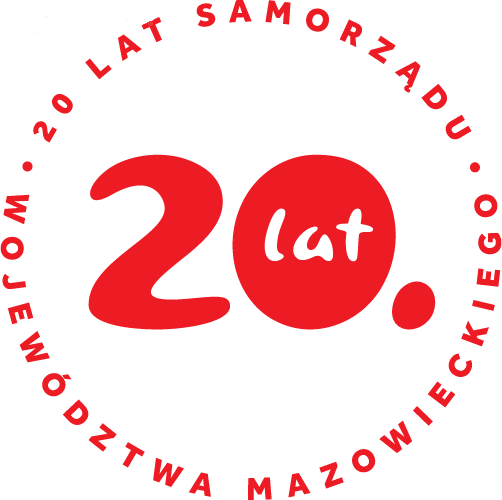 Zdjęcie nr 2Pan/Pani imię i nazwisko Z okazji 20-lecia pracy w Urzędzie MarszałkowskimWojewództwa Mazowieckiego w Warszawieskładam serdeczne podziękowaniaza wieloletnią współpracę z życzeniami dalszych jubileuszy.Marszałek Województwa Mazowieckiego Adam Struzik Warszawa, 2024 r.Zdjęcie nr 3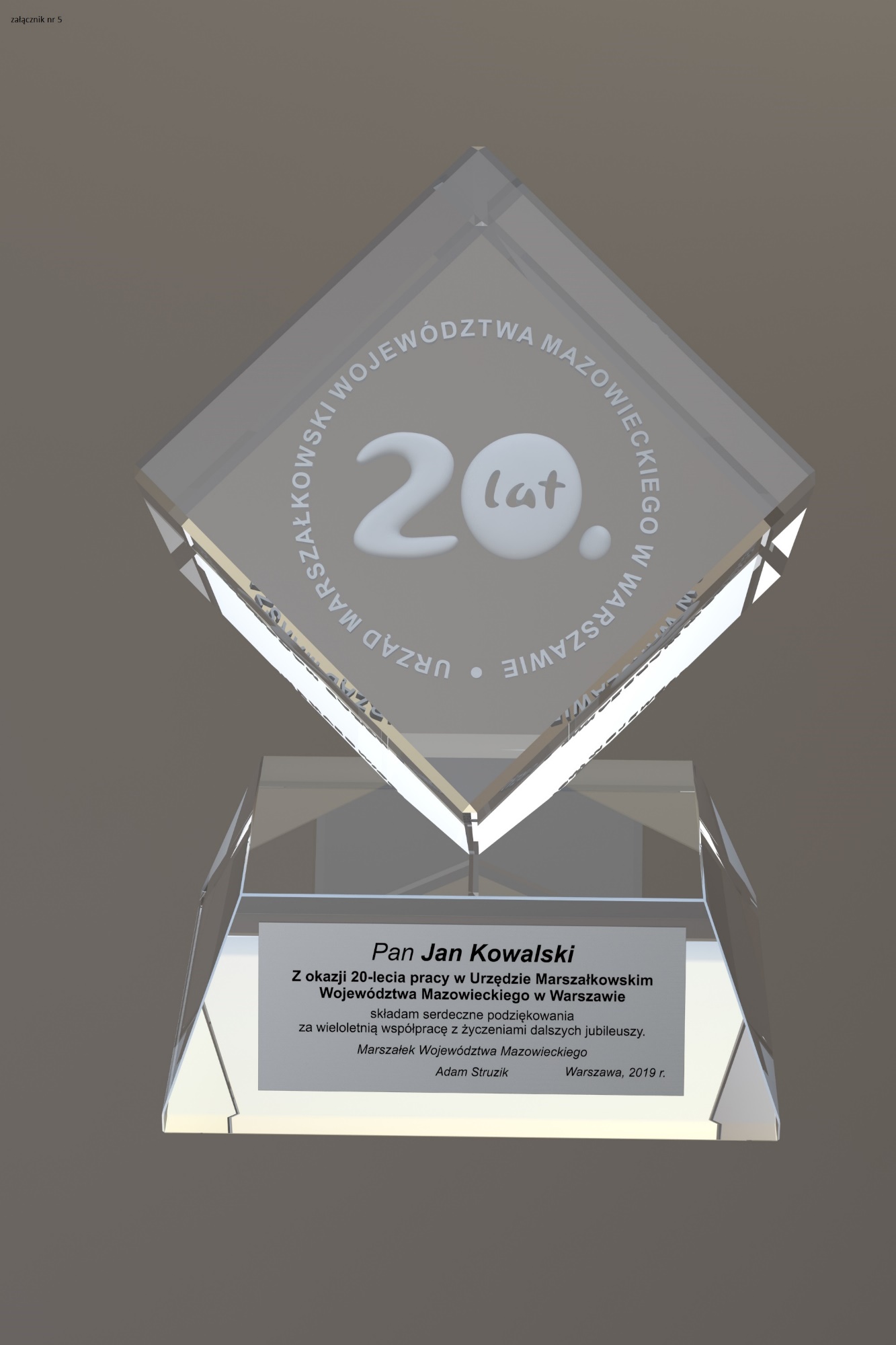 Zdjęcie nr 4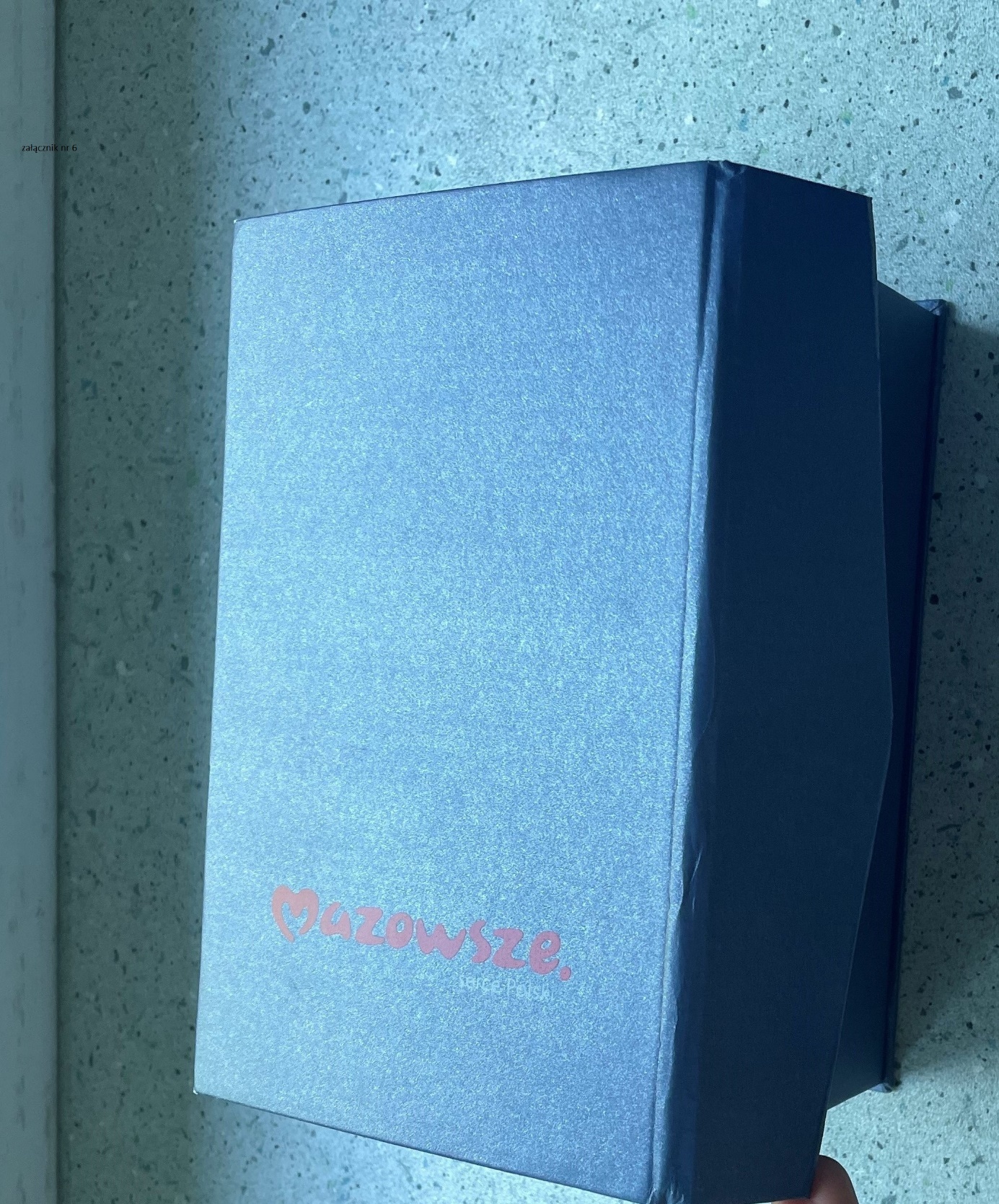 Zdjęcie nr 5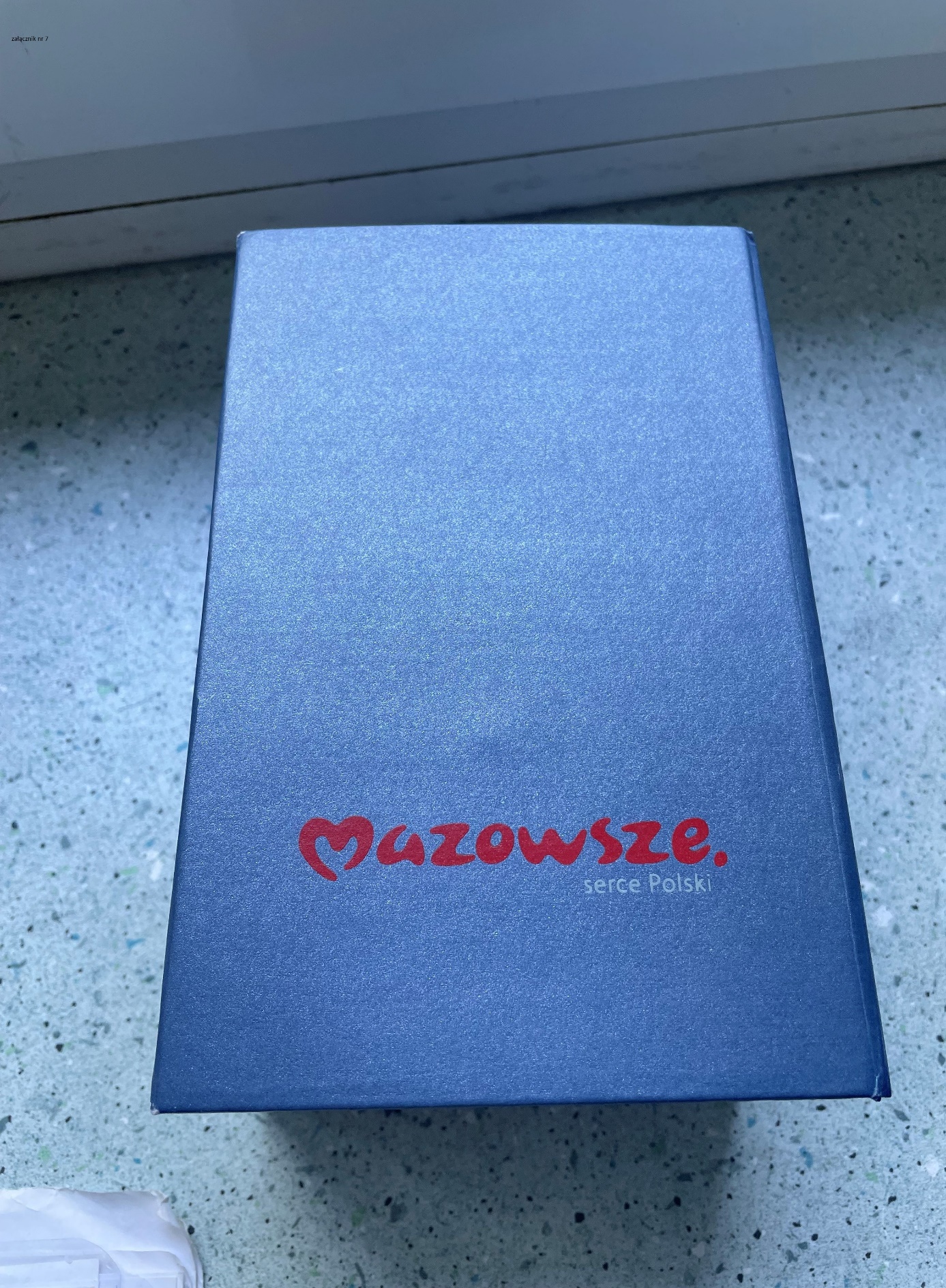 Zdjęcie nr 6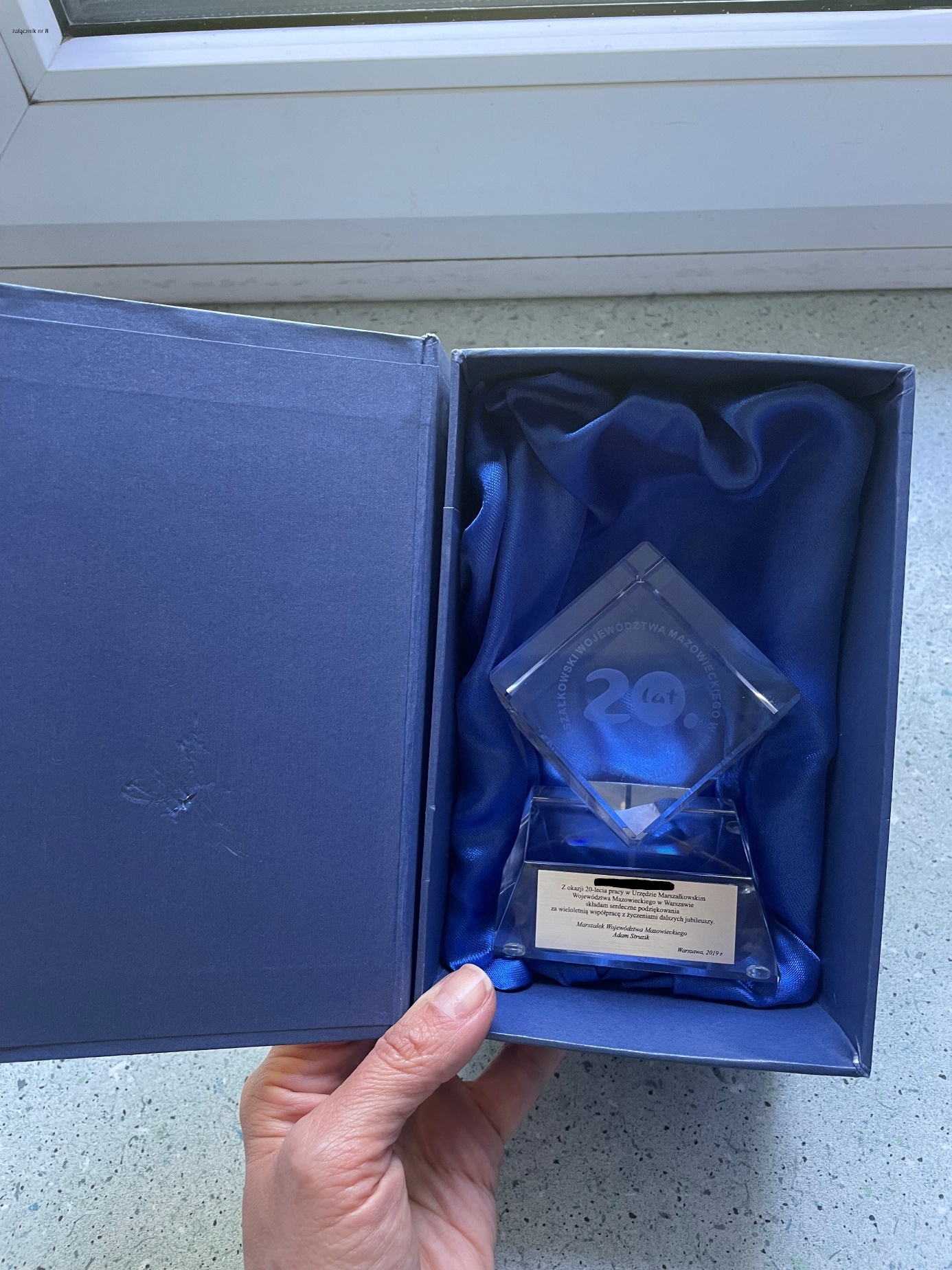 